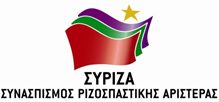 Αθήνα, 08 Μαΐου 2020ΕρώτησηΠρος τους κ.κ.:Υπουργό ΠαιδείαςΥπουργό Ανάπτυξης και ΕπενδύσεωνΘέμα: «Απουσία σχεδίου για την επανέναρξη των σχολικών δραστηριοτήτων των νησιών»Κατά τη διάρκεια της πανδημίας και των περιοριστικών μέτρων, που επεβλήθησαν για την αποφυγή μετάδοσης του ιού στον πληθυσμό, η Κυβέρνηση επέβαλλε τον περιορισμό των μετακινήσεων από και προς τις νησιωτικές περιοχές. Ειδικότερα, σύμφωνα με την από 20 Μαρτίου ΠΝΠ και διάφορες, μετέπειτα, αποφάσεις του Υπουργείου Ναυτιλίας και Νησιωτικής Πολιτικής, είχαν απαγορευθεί μετακινήσεις, από και προς τα νησιά, όσων συμπολιτών μας δεν ήταν μόνιμοι κάτοικοι νησιωτικών περιοχών και είχαν επίσης περιορισθεί στο αναγκαίο οι μετακινήσεις μεταξύ των νησιών. Επιπλέον, σε περίπτωση άφιξης κατοίκου που δεν διέμενε από την αρχή της πανδημίας στο νησί, σύμφωνα με τις οδηγίες του ΕΟΔΥ έπρεπε να επιβληθεί καραντίνα 14 ημερών, πριν έρθει σε επαφή με τον μόνιμα διαμένοντα πληθυσμό του νησιού. Στις πρόσφατες, όμως, ανακοινώσεις της Κυβέρνησης καμία ιδιαίτερη αναφορά δεν έγινε στις ειδικές συνθήκες που βιώνουν τα νησιά και τις ιδιαίτερες ανάγκες που αντιμετωπίζουν. Ειδικότερα, αναφορικά με το σχέδιο επανέναρξης των σχολικών δραστηριοτήτων για τις 11 και 18 Μαΐου, το οποίο ανακοίνωσε η αρμόδια Υπουργός, δεν δόθηκαν σχετικές οδηγίες για την επάνοδο στα νησιά των, κατά πλειοψηφία, ωρομίσθιων και αναπληρωτών καθηγητών που στελεχώνουν τις δομές Εκπαίδευσης ιδίως των μικρών νησιών και που με την έναρξη των περιοριστικών μέτρων και το κλείσιμο των σχολείων, μετέβησαν στον μόνιμο τόπο κατοικίας τους. Στο εν λόγω σχέδιο δεν διευκρινίζεται αν οι εκπαιδευτικοί θα υποβληθούν σε δωρεάν διαγνωστικά τέστ και στις απαιτούμενες υγειονομικές εξετάσεις προκειμένου να επιστρέψουν άμεσα στις σχολικές μονάδες χωρίς να τίθεται σε κίνδυνο η υγεία τους, των μαθητών και των οικογενειών τους. Η παραμονή εξάλλου των εκπαιδευτικών σε δεκατετραήμερη καραντίνα, καθιστά άνευ αντικειμένου την υποχρεωτική επιστροφή τους στα νησιά, καθώς η λήξη της καραντίνας και του διδακτικού έτους, εν πολλοίς συμπίπτουν και εν τέλει καθιστά το μέτρο αυτό μη πρόσφορο.Περαιτέρω και ενώ ανακοινώθηκε ως υποχρέωση των σχολικών μονάδων να απολυμαίνονται με κατάλληλο τρόπο τα σχολεία και οι υποδομές αυτών, στα περισσότερα νησιά, ιδίως στα μικρά, δεν δραστηριοποιούνται επαγγελματικές εταιρείες απολυμάνσεων που να διαθέτουν αυτή τη δυνατότητα. Τέλος, ενώ κρίθηκε υποχρεωτική η τήρηση των κανόνων υγιεινής από παιδιά και καθηγητές στα σχολεία, από τη πλευρά της Πολιτείας δεν έχει υπάρξει μέριμνα για τον εφοδιασμό των νησιών με επαρκή υλικά προστασίας και προσωπικής υγιεινής, υλικά τα οποία και κατά τη διάρκεια της προηγούμενης περιόδου ήταν δυσεύρετα στις νησιωτικές περιοχές. Τα νησιά μας, για όλο το διάστημα της ισχύος των περιοριστών μέτρων, ζούσαν την δική τους αγωνία και φόβο, ελλείψει ενός ολοκληρωμένου ειδικού σχεδίου προστασίας. Οι ανακοινώσεις της Κυβέρνησης για την επόμενη μέρα, εξακολουθούν και αφήνουν τις ιδιαίτερες ανάγκες των νησιών εκτός των σχεδιαζόμενων μέτρων, με αποτέλεσμα οι νησιώτες να βιώνουν ένα δεύτερο κύμα αβεβαιότητας και ανησυχίας. Επειδή, σύμφωνα με το Σύνταγμα, τα όργανα της Πολιτείας είναι υποχρεωμένα, κατά τη χάραξη πολιτικών, να λαμβάνουν υπόψη τις ιδιαίτερες ανάγκες των νησιωτικών και απομακρυσμένων περιοχών της χώρας μας. Επειδή, η απόφαση για επανέναρξη των σχολικών δραστηριοτήτων πρέπει να είναι σχεδιασμένη με τέτοιο τρόπο, ώστε να εγγυάται την ασφαλή επιστροφή των παιδιών και των καθηγητών στα σχολεία, χωρίς να τίθεται σε κίνδυνο η Υγεία των ιδίων, των οικογενειών τους και των κοινωνιών μέσα στις οποίες δραστηριοποιούνται.   Επειδή, η Πολιτεία, πριν την επιβολή υποχρεωτικών μέτρων για τη χρήση προσωπικών μέσων προστασίας, οφείλει να διασφαλίζει πρώτα την, με επάρκεια, πρόσβαση των πληθυσμών σε αυτά.    Ερωτώνται οι κ.κ. Υπουργοί:Πρόκειται τα αρμόδια Υπουργεία να ανακοινώσουν ειδικά μέτρα μέριμνας για την επανέναρξη των σχολικών μονάδων των νησιών;Πως θα βοηθηθούν οι νησιωτικοί Δήμοι, στην επικράτεια των οποίων δεν δραστηριοποιούνται πιστοποιημένες εταιρείες απολύμανσης, ώστε να είναι σύννομοι με τις σχετικές ανακοινώσεις για την προστασία των μαθητών και του εκπαιδευτικού προσωπικού;Όσοι πρόκειται για επαγγελματικούς λόγους, όπως οι καθηγητές να μεταβούν το επόμενο διάστημα σε νησιωτικές κοινότητες, τι μέτρα πρέπει να ακολουθήσουν ώστε να έρθουν ξανά σε επαφή με τους  νησιωτικούς πληθυσμούς; Με ποιο τρόπο το Υπουργείο Ανάπτυξης και Επενδύσεων πρόκειται να διασφαλίσει την επάρκεια ποσοτήτων σε υλικά προσωπικής υγιεινής και προστασίας από τον ιό (μάσκες, αντισηπτικά, κτλ) για την κάλυψη των αναγκών των νησιωτών πληθυσμών και για την σωστή τήρηση των οδηγιών του Υπουργείου Παιδείας εντός των σχολικών μονάδων;Οι ερωτώντες ΒουλευτέςΝεκτάριος ΣαντορινιόςΤζούφη ΜερόπηΦίλης ΝικόλαοςΑλεξιάδης ΤρύφωναςΑυλωνίτης Αλέξανδρος- ΧρήστοςΓκαρά ΑνανστασίαΕλευθεριάδου ΣουλτάναΔρίτσας ΘοδωρήςΚασιμάτη Νίνα Μεϊκόπουλος ΑλέξανδροςΜιχαηλίδης ΑνδρέαςΜπουρνούς ΓιάννηςΠαπανάτσιου ΚατερίναΡαγκούσης ΓιάννηςΧατζηγιαννάκης ΜίλτοςΣυρμαλένιος Νίκος